LABORATORIUM Z PRZEDMIOTUInnowacyjne techniki i procesy wytwarzaniaĆwiczenie nr 10:Podstawy projektowania procesu technologicznego obróbki elektrochemicznej.Cel ćwiczeniaZapoznanie się z podstawami kształtowania elektrochemicznego.Omówienie podstawowych parametrów procesu.Zapoznanie się z modelowaniem matematycznym drążenia elektrochemicznego.Przeprowadzenie symulacji ECM dla zadanych parametrów obróbki.Wymagane wiadomości.Charakterystyka procesu obróbki elektrochemicznej, wybrane zastosowania.Opis zjawisk fizycznych zachodzących w obszarze szczeliny międzyelektrodowej (opis mechanizmu usuwania naddatku).Ograniczenia obróbki elektrochemicznej.Czynniki wpływające na przebieg obróbki i jakość uzyskanych powierzchni.Metody analizy danych, podstawowe informacje ze statystyki.Zadania do wykonania:Przeprowadzić charakterystykę obiektu badań dla obróbki elektrochemicznej w ujęciu ogólnym (tzn. zidentyfikować czynniki wejściowe, wyjściowe, stałe i zakłócające).Wykonać symulacje ECM dla zadanych parametrów obróbki z wykorzystaniem programów symulacyjnych.Wykorzystując odpowiednie oprogramowanie (np. arkusz kalkulacyjny OpenCalc, pakiet matematyczny tj. Scilab) przeprowadzić aproksymację (regresja liniowa i nieliniowa) wyników symulacji. Przedstawić otrzymane wyniki w postaci równań regresji oraz graficznie. Obliczyć błędy względne aproksymacji. Na podstawie otrzymanych wyników sformułować wnioski.Przebieg ćwiczenia:Symulacja obróbki elektrodą walcową:- program dostępny jest pod adresem: http://www.meil.pw.edu.pl/~ecm/ewam/ewam.html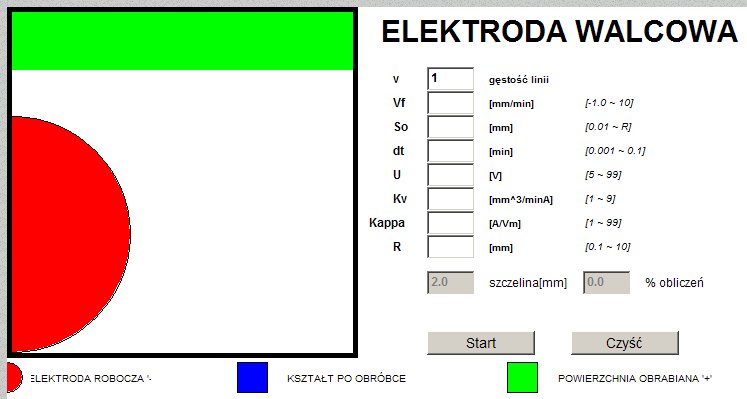 Rys. 1. Interfejs programu do symulacji zmiany kształtu powierzchni elektrodą walcowąSymulacja obróbki elektrodą dowolną:- program dostępny jest pod adresem: http://www.meil.pw.edu.pl/~ecm/ewam/ewamd.html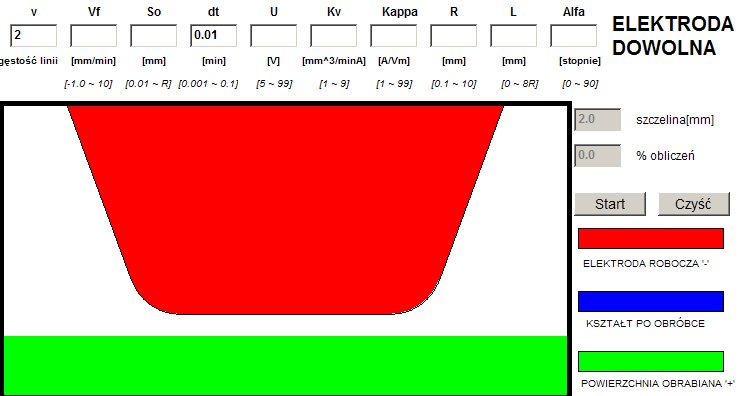 Rys. 2. Interfejs programu do symulacji zmiany kształtu powierzchni elektrodą dowolną.Symulacja obróbki elektrodą opisaną funkcją:- program dostępny jest pod adresem: http://www.meil.pw.edu.pl/~ecm/ewam/ewamd.html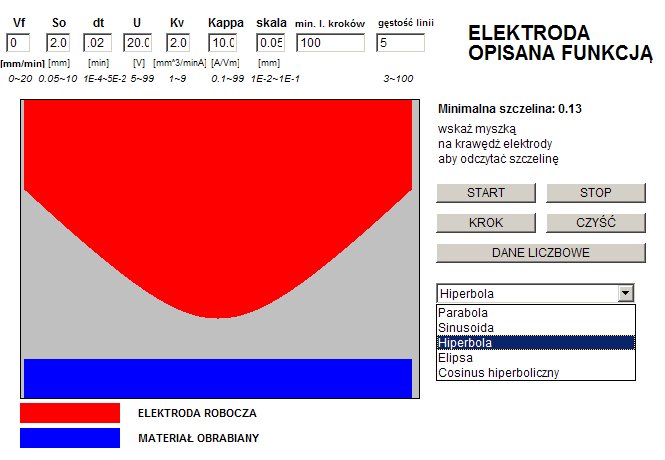 Rys. 3. Interfejs programu do symulacji zmiany kształtu powierzchni elektrodą opisaną zadaną funkcją.Prace własne.Dla wszystkich trzech programów symulacyjnych należy wykonać następujące czynności:- należy przeprowadzić symulację dla przynajmniej 10-ciu różnych wartości parametru podanego przez prowadzącego;- należy przeprowadzić symulację wg. planu badań (np. plan Hartleya);- dla obu przypadków przeprowadzić aproksymację zależności miedzy grubością szczeliny końcowej, a badanymi parametrami;- dla obu przypadków przedstawić graficznie zależność między grubością szczeliny końcowej, a badanymi parametrami.Wnioski.Na podstawie otrzymanych wyników sformułować wnioski.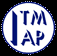 Instytut Technologii Maszyn iAutomatyzacji ProdukcjiInstytut Technologii Maszyn iAutomatyzacji ProdukcjiInstytut Technologii Maszyn iAutomatyzacji ProdukcjiGrupa:.............Zespół*:...............Instytut Technologii Maszyn iAutomatyzacji ProdukcjiRok akademicki:Rok akademicki:............................................................